JELENTKEZÉSI LAP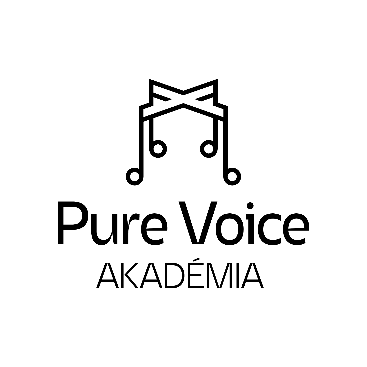                     Alapfokú zenei intézményben tanulóknak                           2022. augusztus 22 -26., Gödöllő                                  Énekmester: Mikó ZsófiaNév, életkor:Születési hely és idő:E-mail cím:Mobil elérhetőség:Csak kiskorú jelentkezők esetén szülő/gondviselő neve, elérhetőségei:Hangfaj: Hangképző tanár/Főtárgy tanár:Zenei intézmény megnevezése, ahol tanulsz:Számlázási név és cím: A beküldendő YouTube videó linkek elérhetőségei - Előadói és technikai felkészültségnek megfelelő 2 különböző stílusú dal:1.2.Motivációs videó linkje (YouTube): Kurzusra hozandó művek jegyzéke:Hozzájárulok, hogy az adataimat a AZ EURÓPAI PARLAMENT ÉS A TANÁCS (EU) 2016/679 RENDELETE (2016. április 27.) alapján kezeljék:  ______________________________-A hozzájáruló nyilatkozatot elolvastam és elfogadom: ___________________________Hozzájárulok, hogy a PURE VOICE AKADÉMIA a jövőben információkat küldjön az általam megadott e-mail címre:  _______________________________________________________________________  (helységnév, dátum)							______________________________								             aláírás